ИНФОРМАЦИЯ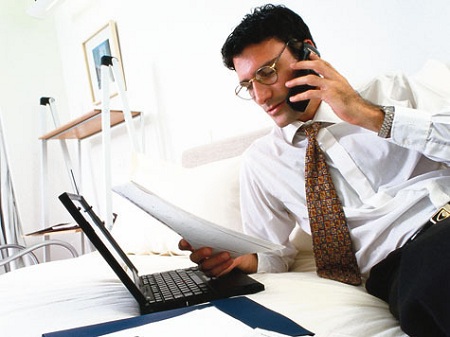 О ПРЕДОСТАВЛЕНИИ УСЛУГИ 
ПО ГОСУДАРСТВЕННОЙ РЕГИСТРАЦИИ ЮРИДИЧЕСКИХ ЛИЦ И ИНДИВИДУАЛЬНЫХ ПРЕДПРИНИМАТЕЛЕЙ В ЭЛЕКТРОННОМ ВИДЕОБ ОТМЕНЕ С 07.04.2015 ОБЯЗАТЕЛЬНОЙ ПЕЧАТИ ДЛЯ ОБЩЕСТВ 
С ОГРАНИЧЕННОЙ ОТВЕТСТВЕННОСТЬЮ И АКЦИОНЕРНЫХ ОБЩЕСТВУправление ФНС России по Ленинградской области напоминает, что вступившим в силу 07.04.2015 Федеральным законом от 06.04.2015 № 82-ФЗ для хозяйственных обществ – обществ с ограниченной ответственностью и акционерных обществ  - отменена обязательность печати. Организации  указанных организационно-правовых форм вправе иметь печать, за исключением случаев, когда федеральным законом предусмотрена обязанность названных обществ использовать печать. Сведения о наличии печати должны содержаться в уставе общества (п.5 ст. 2 Федерального закона от 08.02.1998 № 14-ФЗ «Об обществах с ограниченной ответственностью», п. 7 ст. 2 Федерального закона от  26.12.1995 № 208-ФЗ «Об акционерных обществах»).О ВЗАИМОДЕЙСТВИИ ЗАЯВИТЕЛЕЙ С РЕГИСТРИРУЮЩИМ ОРГАНОМ 
В ЭЛЕКТРОННОМ ВИДЕУправление ФНС России по Ленинградской области обращает внимание, что в целях экономии времени и средств услуга по государственной регистрации юридических лиц и индивидуальных предпринимателей может быть получена в электронном виде.Для получения данной услуги в электронном виде электронные документы, подписанные усиленной квалифицированной электронной подписью (ЭЦП) заявителя, можно направить в регистрирующий орган с использованием сети Интернет через сервис «Государственная регистрация юридических лиц и индивидуальных предпринимателей» на сайте ФНС России либо единый портал государственных и муниципальных услуг.При электронном документообороте:исключаются ошибки при заполнении заявлений с помощью специализированного бесплатного программного обеспечения «Подготовка пакета электронных документов для государственной регистрации» - доступно для скачивания на сайте ФНС России (www.nalog.ru);экономится время при направлении документов в связи с отсутствием необходимости посещения регистрируемого органа. Документы по государственной регистрации, подписанные ЭЦП регистрирующего органа, направляются заявителю в электронном виде и равнозначны документам, оформленным на бумажном носителе. Получить документы на бумажном носителе можно по запросу;минимизируются денежные затраты (при направлении документов в электронном виде не требуется свидетельствование в нотариальном порядке подлинности подписи заявителя на заявлении, представляемом для государственной регистрации; заявители, представляющие документы в электронном виде, освобождаются от уплаты государственной пошлины).При отсутствии у налогоплательщика усиленной квалифицированной электронной подписи документы для государственной регистрации могут быть направлены 
в регистрирующий орган через МФЦ или по просьбе заявителя нотариусом. В таком случае 
в регистрирующий орган документы направляются в электронном виде МФЦ или нотариусом, при этом уплата государственной пошлины не требуется.